Chemie je krásná i výtvarně – řešeníPracovní list je určen pro studenty středních škol a jeho cílem je procvičit si základy organické chemie.Chemie je krásná i výtvarně______________________________________________________Napište systematické názvy k uvedeným vzorcům.Která z uvedených látek není zdraví škodlivá?sarinarsenikparacetamolNakreslete vzorec D-glukózy a L-glukózu ve Fischerově projekci:https://web.vscht.cz/~dolezala/CHPC/8%20Sacharidy_cvi%c4%8den%c3%ad.pdf, získáno 15.10. 2022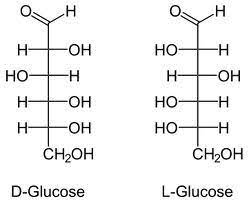 U tučně vyznačených výrazů zakroužkujte správnou odpověď:Nitroglycerin je ester / keton.Glukóza je pentóza / hexóza.Nejjednodušší karboxylovou kyselinou je kyselina máselná / kyselina mravenčí.Chlorofyl obsahuje atom železa / hořčíku.Co jsem se touto aktivitou naučil/a:……………………………………………..Chemický vzorecChemický název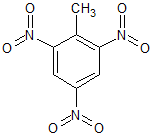 trinitrotoluen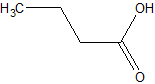 kyselina butanová (máselná)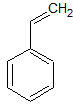 styren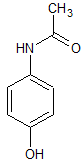 paracetamol